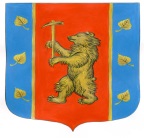 Администрация муниципального образования Кузнечнинское городское поселение муниципального образования Приозерский муниципальный район Ленинградской области ПОСТАНОВЛЕНИЕ от «28»  декабря  2018 года  № 138 .«О внесении изменений в муниципальную программу«Развитие  автомобильных дорог муниципального образования Кузнечнинское городское поселение МО Приозерский муниципальный район ЛО на 2017-2019 годы»».В соответствии с п.5.3 порядка разработки, реализации и оценки эффективности муниципальных программ муниципального образования Кузнечнинское городское поселение муниципального образования Приозерский муниципальный район Ленинградской области, утвержденного Постановлением администрации МО Кузнечнинское городское поселение от 26.12.2013 года №192 «Об утверждении Порядка разработки,  реализации и оценки эффективности муниципальных программ муниципального образования Кузнечнинское городское поселение муниципального образования Приозерский муниципальный район Ленинградской области». В соответствии с положениями Федерального закона от 06.10.2003 года № 131-ФЗ «Об общих принципах организации местного самоуправления в Российской Федерации», Устава МО Кузнечнинское городское поселение МО Приозерский муниципальный район Ленинградской области ПОСТАНОВЛЯЕТ:1.Внести изменения в муниципальную программу в части финансирования «Развитие автомобильных дорог муниципального образования Кузнечнинское городское поселение МО Приозерский муниципальный район ЛО на 2017-2019годы » .1.1. Паспорт муниципальной программы «Развитие  автомобильных дорог муниципального образования Кузнечнинское городское поселение МО Приозерский муниципальный район ЛО на 2017-2019годы »  изменить и в дальнейшем читать в редакции, согласно, Приложения №1 к настоящему Постановлению.1.2. Приложение №1  муниципальной программы « Расходы на реализацию муниципальной программы «Развитие  автомобильных дорог муниципального образования Кузнечнинское городское поселение МО Приозерский муниципальный район ЛО на 2017-2019годы » изменить и в дальнейшем читать в редакции, согласно, Приложения №2 к настоящему Постановлению.1.3. Приложение №2 муниципальной программы «План реализации муниципальной программы «Развитие  автомобильных дорог муниципального образования Кузнечнинское городское поселение МО Приозерский муниципальный район ЛО на 2017-2019годы » изменить и в дальнейшем читать в редакции, согласно, Приложения №3 к настоящему Постановлению.1.4. Расходы на реализацию подпрограммы «Содержание существующей сети автомобильных дорог общего пользования» муниципальной программы «Развитие  автомобильных дорог муниципального образования Кузнечнинское городское поселение МО Приозерский муниципальный район ЛО на 2017-2019 годы» изменить и в дальнейшем читать в редакции, согласно, Приложения №4 к настоящему Постановлению.1.5. План реализации  подпрограммы  «Содержание существующей сети автомобильных дорог общего пользования» муниципальной программы «Развитие  автомобильных дорог муниципального образования Кузнечнинское городское поселение МО Приозерский муниципальный район ЛО на 2017-2019 годы» изменить и в дальнейшем читать в редакции, согласно, Приложения №5 к настоящему Постановлению.1.6. Расходы на реализацию подпрограммы «Повышение безопасности дорожного движения в муниципальном образовании Кузнечнинское городское поселение» муниципальной программы «Развитие  автомобильных дорог муниципального образования Кузнечнинское городское поселение МО Приозерский муниципальный район ЛО на 2017-2019 годы» изменить и в дальнейшем читать в редакции, согласно, Приложения №6 к настоящему Постановлению.1.7. План реализации подпрограммы «Повышение безопасности дорожного движения в муниципальном образовании Кузнечнинское городское поселение» муниципальной программы «Развитие  автомобильных дорог муниципального образования Кузнечнинское городское поселение МО Приозерский муниципальный район ЛО на 2017-2019 годы» » изменить и в дальнейшем читать в редакции, согласно, Приложения №7 к настоящему Постановлению.2. Осуществлять финансирование Программы в соответствии с бюджетом МО Кузнечнинское городское поселение МО Приозерский муниципальный район Ленинградской области на 2017 год и плановый период 2018-2019 годы.3. Опубликовать настоящее постановление на сайте сетевого издания СМИ- Ленинградское областноеИнформационное агентство (ЛЕНОБЛИНФОРМ) www.lenoblinform.ru, разместить на официальном сайтеАдминистрации  www.kuznechnoe.lenobl.ru .4. Постановление вступает в силу с момента опубликования.5. Контроль за исполнением настоящего распоряжения оставляю за собойГлава администрации                                      Галич Г.А.        исп- Фильчук П.В.  Разослоно: дело-1,  прокуратура-1,бух.адм-1, зам.гл-1,КСО-1.Приложение №1 К постановлению №138  от 28.12.2018 годаП А С П О Р ТМУНИЦИПАЛЬНОЙ  ПРОГРАММЫ« РАЗВИТИЕ АВТОМОБИЛЬНЫХ ДОРОГ  МУНИЦИПАЛЬНОГО ОБРАЗОВАНИЯ  КУЗНЕЧНИНСКОЕ ГОРОДСКОЕ ПОСЕЛЕНИЕ МО ПРИОЗЕРСКИЙ МУНИЦИПАЛЬНЫЙ РАЙОН  ЛО на 2017-2019 годы »Приложение № 2к постановлению от №138  от 28.12.2018 года.Расходы на реализацию муниципальной программы « Развитие автомобильных  дорог муниципального образования Кузнечнинское городское поселение МО Приозерский  муниципальный район ЛО на 2017-2019 годы»Приложение №3к постановлению№ 138   от 28.12.2018г. План реализации муниципальной программы«Развитие автомобильных дорог МО Кузнечнинское городское  поселение МО Приозерский муниципальный район Ленинградской области на 2017-2019 годы»Приложение №4 К Постановлению №138 от 28.12.2018 годаРасходы на реализацию муниципальной подпрограммы  «Содержание существующей сети автомобильных дорог общего пользования» муниципальной программы «Развитие  автомобильных дорог муниципального образования Кузнечнинское городское поселение МО Приозерский муниципальный район ЛО на 2017-2019 годы»Приложение №5К Постановлению № 138  от 28.12.2018План реализации муниципальной подпрограммы«Содержание существующей сети автомобильных дорог общего пользования» муниципальной программы «Развитие  автомобильных дорог муниципального образования Кузнечнинское городское поселение МО Приозерский муниципальный район ЛО на 2017-2019 годы»Приложение №6 К Постановлению №138 от 28.12.2018 годаРасходына реализацию муниципальной подпрограммы  «Повышение безопасности дорожного движения в муниципальном образовании Кузнечнинское городское поселение» муниципальной программы «Развитие  автомобильных дорог муниципального образования Кузнечнинское городское поселение МО Приозерский муниципальный район ЛО на 2017-2019 годы»Приложение №7К Постановлению №138 от 28.12.2018 годаПлан реализациимуниципальной программы«Повышение безопасности дорожного движения в муниципальном образовании Кузнечнинское городское поселение» муниципальной программы «Развитие  автомобильных дорог муниципального образования Кузнечнинское городское поселение МО Приозерский муниципальный район ЛО на 2017-2019 годы» Муниципальная  программа  «Развитие  автомобильных дорог муниципального образования Кузнечнинское городское поселение МО Приозерский муниципальный район ЛО на 2017-2019 годы » Муниципальная  программа  «Развитие  автомобильных дорог муниципального образования Кузнечнинское городское поселение МО Приозерский муниципальный район ЛО на 2017-2019 годы » Муниципальная  программа  «Развитие  автомобильных дорог муниципального образования Кузнечнинское городское поселение МО Приозерский муниципальный район ЛО на 2017-2019 годы »1Полное                        наименование                программы Муниципальная  программа  « Развитие автомобильных  дорог муниципального образования Кузнечнинское городское поселение МО Приозерский  муниципальный район ЛО на 2017-2019 годы»2Ответственный исполнитель муниципальной программыЗаместитель главы администрации  муниципального  образования   Кузнечнинское городское поселение МО Приозерский  муниципальный район ЛО-  Фильчук П.В.3Участники муниципальной программыАдминистрация  муниципального  образования Кузнечнинское городское поселениеКомитет по дорожному хозяйству Правительства Ленинградской областиООО «Управление капитального строительства»4Соисполнители муниципальной программыНе предусмотрены 5Подпрограммы муниципальной программыПодпрограмма 1. «Содержание существующей сети автомобильных дорог общего пользования» муниципальной программы «Развитие  автомобильных дорог муниципального образования Кузнечнинское городское поселение МО Приозерский муниципальный район ЛО на 2017-2019 годы»Подпрограмма 2. «Повышение безопасности дорожного движения в муниципальном образовании Кузнечнинское городское поселение» муниципальной программы «Развитие  автомобильных дорог муниципального образования Кузнечнинское городское поселение МО Приозерский муниципальный район ЛО на 2017-2019 годы»Цель муниципальной программыОбеспечение жизненно важных социально-экономических интересов- восстановление первоначальных транспортно-эксплуатационных характеристик и потребительских свойств автодорог и сооружений на них;6Задачи муниципальной программыСовершенствование системы комплексного развития автомобильных дорог    муниципального  образования   Кузнечнинское городское поселение МО Приозерский  муниципальный район ЛО , создание комфортных условий проживания и отдыха населения.- выполнение полномочий, связанных с организацией дорожной деятельности в отношении автомобильных дорог местного значениясохранение и совершенствование существующей сети автомобильных дорог местного значенияповышение эффективности и безопасности функционирования автомобильных дорог муниципального образованияснижение доли автомобильных дорог муниципального образования, не соответствующих нормативным требованиям;обеспечение безопасности дорожного движения на территории муниципального образования;Совершенствование организации движения транспорта и пешеходов в поселенииЦелевые индикаторы и показатели муниципальной программы       Содержание автомобильных дорог –  км..Снижение доли автомобильных дорог, не отвечающим требованиям от общей протяжённости дорог- %;Капитальный ремонт и ремонт автомобильных дорог общего пользования местного значения, в отношении которых произведён ремонт- кв.м;Капитальный ремонт и ремонт дворовых территорий многоквартирных домов, проездов к дворовым территориям многоквартирных домов – м.кв.Оборудование тротуаров - м.п.Монтаж пешеходных ограждений-м.п.Сокращение числа лиц пострадавших в результате ДТПЭтапы реализации муниципальной программы2017-2019 годыОбъем бюджетных ассигнований муниципальной программыОбщий объем финансирования программы 6641,838тыс.руб., в том числе:Средства местного бюджета – 5164,938 тыс. руб.Средства областного бюджета – 1476,900 тыс.руб.По годам:2017 год – 2567,100 тыс. руб.2018 год – 1924,738 тыс. руб.2019 год – 2150,00 тыс. руб.За счет средств бюджета    муниципального  образования   Кузнечнинское городское поселение МО Приозерский  муниципальный район ЛО, средства Областного бюджета Ожидаемые                конечные результаты                 реализации программыулучшение потребительских свойств автомобильных дорог и сооружений на них;повышение качества дорожных работ, надежности и долговечности автомобильных дорог и сооружений на них;Снижение доли автомобильных дорог не отвечающих нормативным требованиям с 85% в 2017 году до 75% в 2019 годусокращение дорожно-транспортных происшествий по причине неудовлетворительных дорожных условий.создание современных и безопасных условий для пешеходовОрганизация тротуаров, пешеходных переходов и ограждений возле дошкольных и образовательных учережденийПоказатели социально-экономической эффективности:создание комфортной среды для проживания населенияположительной воздействие на экономику, социальную сферу и экологическую ситуацию.увеличение пропускной способности улично-дорожной сети.№строкиИсточники финансированияВсего(тыс. рублей)В том числеВ том числеВ том числе№строкиИсточники финансированияВсего(тыс. рублей)2017 год 2018 год2019 год 123456ОБЩИЕ РАСХОДЫ НА РЕАЛИЗАЦИЮ МУНИЦИПАЛЬНОЙ ПРОГРАММЫОБЩИЕ РАСХОДЫ НА РЕАЛИЗАЦИЮ МУНИЦИПАЛЬНОЙ ПРОГРАММЫОБЩИЕ РАСХОДЫ НА РЕАЛИЗАЦИЮ МУНИЦИПАЛЬНОЙ ПРОГРАММЫОБЩИЕ РАСХОДЫ НА РЕАЛИЗАЦИЮ МУНИЦИПАЛЬНОЙ ПРОГРАММЫОБЩИЕ РАСХОДЫ НА РЕАЛИЗАЦИЮ МУНИЦИПАЛЬНОЙ ПРОГРАММЫВсего: 6641,8382567,11924,7382150,00в том числе за счет средств:федерального бюджета (плановый объем)------------областного бюджета (плановый объем)1476,900494,500493,200489,200местного бюджета (плановый объем)5164,9382072,61431,5381660,800Прочих источников (плановый объем)------------Подпрограмма . «Содержание существующей сети автомобильных дорог общего пользования» муниципальной программы «Развитие  автомобильных дорог муниципального образования Кузнечнинское городское поселение МО Приозерский муниципальный район ЛО на 2014-2016 годы»Подпрограмма . «Содержание существующей сети автомобильных дорог общего пользования» муниципальной программы «Развитие  автомобильных дорог муниципального образования Кузнечнинское городское поселение МО Приозерский муниципальный район ЛО на 2014-2016 годы»Подпрограмма . «Содержание существующей сети автомобильных дорог общего пользования» муниципальной программы «Развитие  автомобильных дорог муниципального образования Кузнечнинское городское поселение МО Приозерский муниципальный район ЛО на 2014-2016 годы»Подпрограмма . «Содержание существующей сети автомобильных дорог общего пользования» муниципальной программы «Развитие  автомобильных дорог муниципального образования Кузнечнинское городское поселение МО Приозерский муниципальный район ЛО на 2014-2016 годы»Подпрограмма . «Содержание существующей сети автомобильных дорог общего пользования» муниципальной программы «Развитие  автомобильных дорог муниципального образования Кузнечнинское городское поселение МО Приозерский муниципальный район ЛО на 2014-2016 годы»Всего:6553,7382479,01924,7382150,00в том числе за счет средств:федерального бюджета (плановый объем)------------областного бюджета (плановый объем)1476,900494,5493,200489,200местного бюджета (плановый объем)5076,8381984,51431,5381660,800Прочих источников (плановый объем)------------Подпрограмма «Повышение безопасности дорожного движения в муниципальном образовании Кузнечнинское городское поселение» муниципальной программы «Развитие  автомобильных дорог муниципального образования Кузнечнинское городское поселение МО Приозерский муниципальный район ЛО на 2014-2016 годы»Подпрограмма «Повышение безопасности дорожного движения в муниципальном образовании Кузнечнинское городское поселение» муниципальной программы «Развитие  автомобильных дорог муниципального образования Кузнечнинское городское поселение МО Приозерский муниципальный район ЛО на 2014-2016 годы»Подпрограмма «Повышение безопасности дорожного движения в муниципальном образовании Кузнечнинское городское поселение» муниципальной программы «Развитие  автомобильных дорог муниципального образования Кузнечнинское городское поселение МО Приозерский муниципальный район ЛО на 2014-2016 годы»Подпрограмма «Повышение безопасности дорожного движения в муниципальном образовании Кузнечнинское городское поселение» муниципальной программы «Развитие  автомобильных дорог муниципального образования Кузнечнинское городское поселение МО Приозерский муниципальный район ЛО на 2014-2016 годы»Подпрограмма «Повышение безопасности дорожного движения в муниципальном образовании Кузнечнинское городское поселение» муниципальной программы «Развитие  автомобильных дорог муниципального образования Кузнечнинское городское поселение МО Приозерский муниципальный район ЛО на 2014-2016 годы»2.1.Мероприятия по строительству и реконструкции объектов водоснабжения, водоотведения и очистки сточных вод  2.1.Мероприятия по строительству и реконструкции объектов водоснабжения, водоотведения и очистки сточных вод  2.1.Мероприятия по строительству и реконструкции объектов водоснабжения, водоотведения и очистки сточных вод  2.1.Мероприятия по строительству и реконструкции объектов водоснабжения, водоотведения и очистки сточных вод  2.1.Мероприятия по строительству и реконструкции объектов водоснабжения, водоотведения и очистки сточных вод  Всего:88,188,100в том числе за счет средств:федерального бюджета (плановый объем)------------областного бюджета (плановый объем)-----------местного бюджета (плановый объем)88,188,100прочих источников (плановый объем)------------Наименование подпрограммы, основного мероприятия, мероприятий, реализуемых в рамках основного мероприятияОтветственный исполнитель (Ф.И.О., должность)СрокСрокФинансирование (тыс.руб.)В том числе:В том числе:В том числе:Наименование подпрограммы, основного мероприятия, мероприятий, реализуемых в рамках основного мероприятияОтветственный исполнитель (Ф.И.О., должность)начала реализацииокончания реализацииФинансирование (тыс.руб.)В том числе:В том числе:В том числе:Наименование подпрограммы, основного мероприятия, мероприятий, реализуемых в рамках основного мероприятияОтветственный исполнитель (Ф.И.О., должность)начала реализацииокончания реализацииФинансирование (тыс.руб.)2017 год2018 год2019 год123456781.	Подпрограмма.«Содержание существующей сети автомобильных дорог общего пользования» муниципальной программы «Развитие  автомобильных дорог муниципального образования Кузнечнинское городское поселение МО Приозерский муниципальный район ЛО на 2014-2016 годы»01.01.201731.12.20196641,8382567,11924,7382150,00Федеральный бюджет----------Областной бюджет-494,500493,200489,200Местный бюджет-2072,61391,5081660,800Прочие источники---------«Содержание существующей дорожной сети»01.01.201731.12.2019Федеральный бюджет----------Областной бюджет----------Местный бюджет-1000,001000,01100,0Прочие источники---------1.1 Разработка программы «Развитие транспортной инфраструктуры на территории МО Кузнечнинское городское поселение»01.01.201731.12.2017Федеральный бюджет----------Областной бюджет----------Местный бюджет-88,000,00,0Прочие источники---------2. « ремонт автомобильных дорог общего пользования местного значения»01.01.201731.12.20191336,0884,70804Федеральный бюджет----------Областной бюджет-494,500493,2489,200Местный бюджет-841,5391,50804520,800Прочие источники---------2.1. Ремонт участка автомобильной дороги общего пользования местного значения по адресу: Ленинградская область, Приозерский район, п. Кузнечное, ул. Приозерское шоссе от д. №35 до д. №39) протяженность участка 350 м.п. ширина дороги 6,5 м01.01.201731.12.2017Федеральный бюджет-------Областной бюджет-494,500------Местный бюджет-667704,42------Прочие источники--------- Ремонт участка автомобильной дороги общего пользования местного значения по адресу: Ленинградская область, Приозерский район, п. Кузнечное, ул. Центральная. 01.01.201731.12.2017Федеральный бюджет-------Областной бюджет----------Местный бюджет-173,830-------Прочие источники---------	Проверка сметной документации 01.01.201731.12.2019Федеральный бюджет-------Областной бюджет------------Местный бюджет-55,0040,040Прочие источники---------Ремонт участка автомобильной дороги общего пользования местного значения, расположенного по адресу: ЛО, Приозерский район, п. Кузнечное, ул. Юбилейная (въезд в поселок Кузнечное) от памятника Кузнецу до Юбилейная д.201.01.201831.12.2018Федеральный бюджет-------Областной бюджет-----493,2---Местный бюджет----391,53804---Прочие источники---------Проведение ремонтных работ по  реконструкции автомобильной дороги по ул. Приозерское ш.01.01.201931.12.2019Федеральный бюджет-------Областной бюджет--------489,200Местный бюджет---------520,800Прочие источники---------2.	Подпрограмма «Повышение безопасности дорожного движения в муниципальном образовании Кузнечнинское городское поселение» муниципальной программы «Развитие  автомобильных дорог муниципального образования Кузнечнинское городское поселение МО Приозерский муниципальный район ЛО на 2017-2019 годы»01.01.201731.12.201988,100Федеральный бюджет----------Областной бюджет-------Местный бюджет-88,100Прочие источники------2.1Устройство тротуара по ул. Пионерская протяженностью 110 м.п. с установкой пешеходных ограждений01.01.201731.12.2017----------Федеральный бюджет-------------Областной бюджет------------Местный бюджет-88,100Прочие источники------№строкиИсточники финансированияВсего(тыс. рублей)В том числеВ том числеВ том числе№строкиИсточники финансированияВсего(тыс. рублей)2017 год 2018 год2019 год 123456ОБЩИЕ РАСХОДЫ НА РЕАЛИЗАЦИЮ МУНИЦИПАЛЬНОЙ ПОДПРОГРАММЫОБЩИЕ РАСХОДЫ НА РЕАЛИЗАЦИЮ МУНИЦИПАЛЬНОЙ ПОДПРОГРАММЫОБЩИЕ РАСХОДЫ НА РЕАЛИЗАЦИЮ МУНИЦИПАЛЬНОЙ ПОДПРОГРАММЫОБЩИЕ РАСХОДЫ НА РЕАЛИЗАЦИЮ МУНИЦИПАЛЬНОЙ ПОДПРОГРАММЫОБЩИЕ РАСХОДЫ НА РЕАЛИЗАЦИЮ МУНИЦИПАЛЬНОЙ ПОДПРОГРАММЫВсего:6553,7382479,01924,7382150,00в том числе за счет средств:федерального бюджета (плановый объем)------------областного бюджета (плановый объем)1476,900494,5493,2489,200местного бюджета (плановый объем)5076,8381984,51431,5381660,800Прочих источников (плановый объем)------------Подпрограмма . «Содержание существующей сети автомобильных дорог общего пользования» муниципальной программы «Развитие  автомобильных дорог муниципального образования Кузнечнинское городское поселение МО Приозерский муниципальный район ЛО на 2014-2016 годы»Подпрограмма . «Содержание существующей сети автомобильных дорог общего пользования» муниципальной программы «Развитие  автомобильных дорог муниципального образования Кузнечнинское городское поселение МО Приозерский муниципальный район ЛО на 2014-2016 годы»Подпрограмма . «Содержание существующей сети автомобильных дорог общего пользования» муниципальной программы «Развитие  автомобильных дорог муниципального образования Кузнечнинское городское поселение МО Приозерский муниципальный район ЛО на 2014-2016 годы»Подпрограмма . «Содержание существующей сети автомобильных дорог общего пользования» муниципальной программы «Развитие  автомобильных дорог муниципального образования Кузнечнинское городское поселение МО Приозерский муниципальный район ЛО на 2014-2016 годы»Подпрограмма . «Содержание существующей сети автомобильных дорог общего пользования» муниципальной программы «Развитие  автомобильных дорог муниципального образования Кузнечнинское городское поселение МО Приозерский муниципальный район ЛО на 2014-2016 годы»Всего:6553,7382479,01924,7382150,00в том числе за счет средств:федерального бюджета (плановый объем)------------областного бюджета (плановый объем)1476,900494,5493,2489,200местного бюджета (плановый объем)5076,8381984,51431,5381660,800Прочих источников (плановый объем)------------Наименование подпрограммы, основного мероприятия, мероприятий, реализуемых в рамках основного мероприятияОтветственный исполнитель (Ф.И.О., должность)СрокСрокФинансирование (тыс.руб.)В том числе:В том числе:В том числе:Наименование подпрограммы, основного мероприятия, мероприятий, реализуемых в рамках основного мероприятияОтветственный исполнитель (Ф.И.О., должность)начала реализацииокончания реализацииФинансирование (тыс.руб.)В том числе:В том числе:В том числе:Наименование подпрограммы, основного мероприятия, мероприятий, реализуемых в рамках основного мероприятияОтветственный исполнитель (Ф.И.О., должность)начала реализацииокончания реализацииФинансирование (тыс.руб.)2017 год2018 год2019 год123456781.	Подпрограмма.«Содержание существующей сети автомобильных дорог общего пользования» муниципальной программы «Развитие  автомобильных дорог муниципального образования Кузнечнинское городское поселение МО Приозерский муниципальный район ЛО на 2014-2016 годы»01.01.201731.12.20196553,7382479,001924,7382150,00Федеральный бюджет----------Областной бюджет-494,500493,200489,200Местный бюджет-2072,61431,5381660,800Прочие источники---------«Содержание существующей дорожной сети»01.01.201731.12.2019Федеральный бюджет----------Областной бюджет----------Местный бюджет-1000,001000,01100,0Прочие источники---------1.1 Разработка программы «Развитие транспортной инфраструктуры на территории МО Кузнечнинское городское поселение»01.01.201731.12.2017Федеральный бюджет----------Областной бюджет----------Местный бюджет-88,000,00,0Прочие источники---------2. « ремонт автомобильных дорог общего пользования местного значения»01.01.201731.12.20191336,0884,70804Федеральный бюджет----------Областной бюджет-494,500493,2489,200Местный бюджет-841,5391,50804520,800Прочие источники---------2.1. Ремонт участка автомобильной дороги общего пользования местного значения по адресу: Ленинградская область, Приозерский район, п. Кузнечное, ул. Приозерское шоссе от д. №35 до д. №39) протяженность участка 350 м.п. ширина дороги 6,5 м01.01.201731.12.2017Федеральный бюджет-------Областной бюджет-494,500------Местный бюджет-667704,42------Прочие источники--------- Ремонт участка автомобильной дороги общего пользования местного значения по адресу: Ленинградская область, Приозерский район, п. Кузнечное, ул. Центральная. 01.01.201731.12.2017Федеральный бюджет-------Областной бюджет----------Местный бюджет-173,830-------Прочие источники---------	Проверка сметной документации 01.01.201731.12.2019Федеральный бюджет-------Областной бюджет------------Местный бюджет-55,0040,040Прочие источники---------Ремонт участка автомобильной дороги общего пользования местного значения, расположенного по адресу: ЛО, Приозерский район, п. Кузнечное, ул. Юбилейная (въезд в поселок Кузнечное) от памятника Кузнецу до Юбилейная д.201.01.201831.12.2018Федеральный бюджет-------Областной бюджет-----493,2---Местный бюджет----391,53804---Прочие источники---------Проведение ремонтных работ по  реконструкции автомобильной дороги по ул. Приозерское ш.01.01.201931.12.2019Федеральный бюджет-------Областной бюджет--------489,200Местный бюджет---------520,800Прочие источники---------№строкиИсточники финансированияВсего(тыс. рублей)В том числеВ том числеВ том числе№строкиИсточники финансированияВсего(тыс. рублей)2017 год 2018 год2019 год 123456ОБЩИЕ РАСХОДЫ НА РЕАЛИЗАЦИЮ МУНИЦИПАЛЬНОЙ ПОДПРОГРАММЫОБЩИЕ РАСХОДЫ НА РЕАЛИЗАЦИЮ МУНИЦИПАЛЬНОЙ ПОДПРОГРАММЫОБЩИЕ РАСХОДЫ НА РЕАЛИЗАЦИЮ МУНИЦИПАЛЬНОЙ ПОДПРОГРАММЫОБЩИЕ РАСХОДЫ НА РЕАЛИЗАЦИЮ МУНИЦИПАЛЬНОЙ ПОДПРОГРАММЫОБЩИЕ РАСХОДЫ НА РЕАЛИЗАЦИЮ МУНИЦИПАЛЬНОЙ ПОДПРОГРАММЫВсего:88,188,100в том числе за счет средств:федерального бюджета (плановый объем)------------областного бюджета (плановый объем)-----------местного бюджета (плановый объем)88,188,100прочих источников (плановый объем)------------Подпрограмма «Повышение безопасности дорожного движения в муниципальном образовании Кузнечнинское городское поселение» муниципальной программы «Развитие  автомобильных дорог муниципального образования Кузнечнинское городское поселение МО Приозерский муниципальный район ЛО на 2014-2016 годы»Подпрограмма «Повышение безопасности дорожного движения в муниципальном образовании Кузнечнинское городское поселение» муниципальной программы «Развитие  автомобильных дорог муниципального образования Кузнечнинское городское поселение МО Приозерский муниципальный район ЛО на 2014-2016 годы»Подпрограмма «Повышение безопасности дорожного движения в муниципальном образовании Кузнечнинское городское поселение» муниципальной программы «Развитие  автомобильных дорог муниципального образования Кузнечнинское городское поселение МО Приозерский муниципальный район ЛО на 2014-2016 годы»Подпрограмма «Повышение безопасности дорожного движения в муниципальном образовании Кузнечнинское городское поселение» муниципальной программы «Развитие  автомобильных дорог муниципального образования Кузнечнинское городское поселение МО Приозерский муниципальный район ЛО на 2014-2016 годы»Подпрограмма «Повышение безопасности дорожного движения в муниципальном образовании Кузнечнинское городское поселение» муниципальной программы «Развитие  автомобильных дорог муниципального образования Кузнечнинское городское поселение МО Приозерский муниципальный район ЛО на 2014-2016 годы»2.1.Мероприятия по строительству и реконструкции объектов водоснабжения, водоотведения и очистки сточных вод  2.1.Мероприятия по строительству и реконструкции объектов водоснабжения, водоотведения и очистки сточных вод  2.1.Мероприятия по строительству и реконструкции объектов водоснабжения, водоотведения и очистки сточных вод  2.1.Мероприятия по строительству и реконструкции объектов водоснабжения, водоотведения и очистки сточных вод  2.1.Мероприятия по строительству и реконструкции объектов водоснабжения, водоотведения и очистки сточных вод  Всего:88,188,100в том числе за счет средств:федерального бюджета (плановый объем)------------областного бюджета (плановый объем)-----------местного бюджета (плановый объем)88,188,100прочих источников (плановый объем)------------Наименование подпрограммы, основного мероприятия, мероприятий, реализуемых в рамках основного мероприятияОтветственный исполнитель (Ф.И.О., должность)СрокСрокФинансирование (тыс.руб.)В том числе:В том числе:В том числе:Наименование подпрограммы, основного мероприятия, мероприятий, реализуемых в рамках основного мероприятияОтветственный исполнитель (Ф.И.О., должность)начала реализацииокончания реализацииФинансирование (тыс.руб.)В том числе:В том числе:В том числе:Наименование подпрограммы, основного мероприятия, мероприятий, реализуемых в рамках основного мероприятияОтветственный исполнитель (Ф.И.О., должность)начала реализацииокончания реализацииФинансирование (тыс.руб.)2017 год2018 год2019 год123456782.	Подпрограмма «Повышение безопасности дорожного движения в муниципальном образовании Кузнечнинское городское поселение» муниципальной программы «Развитие  автомобильных дорог муниципального образования Кузнечнинское городское поселение МО Приозерский муниципальный район ЛО на 2017-2019 годы»01.01.201731.12.201988,100Федеральный бюджет----------Областной бюджет-------Местный бюджет-88,100Прочие источники------2.1Устройство тротуара по ул. Пионерская протяженностью 110 м.п. с установкой пешеходных ограждений01.01.201731.12.2017----------Федеральный бюджет-------------Областной бюджет------------Местный бюджет-88,100Прочие источники------